Городской фестиваль «Я покажу тебе Москву».Номинация: «Зеленые уголки Москвы».Сценарий маршрута.Схема местоположения.					План маршрута.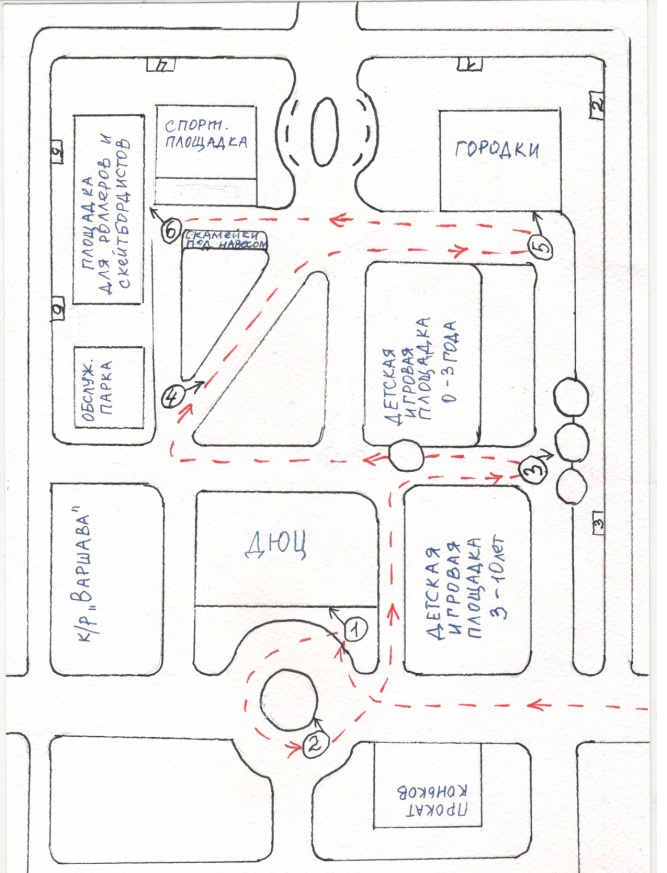 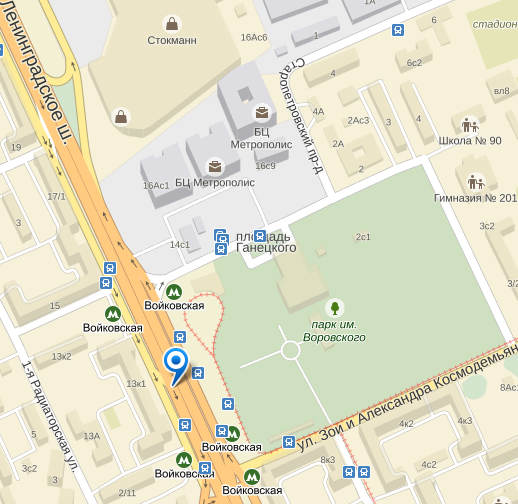 Описание маршрута.1.Информационно-познавательный блок.Маленький и очень уютный парк Воровского находится рядом с метро «Войковская». Полюбить его сможет каждый, кто хоть раз посетит этот небольшой уголок живой природы и архитектурных решений, зная его историю и современное назначение.                                                                                                                                  В конце 19 века здесь была лечебница врача Александра Михайловича Коровина. К главному зданию прилегал сад, огород, сосновая и березовая рощи, был пруд и поле.                                                                                                                                         После 1917 года на базе лечебницы был открыт санаторий, названный в честь В.В. Воровского. В 1930-е годы санаторий закрыли, а здание отдали Дому пионеров. На прилегающей территории теперь действовал городской парк. Во время Великой Отечественной войны в бывшей лечебнице работал госпиталь для раненых.                                                                                                                                   В 1970 году на территории парка построили кинотеатр Варшава, а в 1995 году в честь 50-летия Победы здесь установили памятник "Павшим и живым", ставший символом района «Войковский».                                                                                                                                                До наших дней сохранилось здание лечебницы, которое и по сей день стоит в центре парка, сейчас там детско-юношеский центр «Войковский», березовая аллея. Парк недавно обновили: поставили новое игровое и спортивное оборудование, скульптуры животных, заменили покрытие на площадках и дорожках.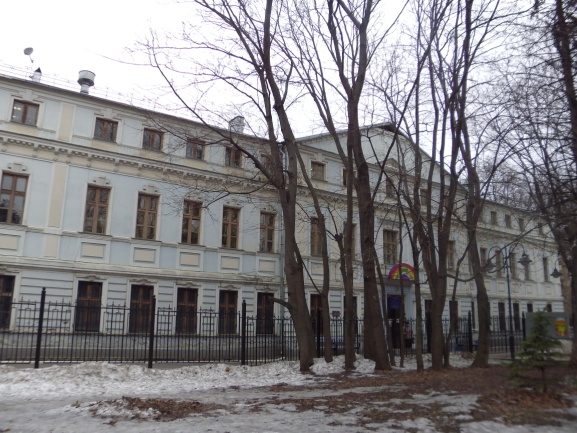 2.Блок работы с детьми:                                                                                                                           Остановка №1:                                                                                                                                1.Предложить детям найти на плане наше местоположение.                                                                        2.Предложить рассмотреть здание детско-юношеского центра «Войковский».                                                                                                3.Выяснить, чем там могут заниматься дети.                                                                                 4.Показать на планшете старый снимок здания. Рассказать об истории этого здания.                                                                                                                            5.Предложить найти отличия на рабочем листе и реального здания, дорисовать недостающие детали.                                                                                                                                                   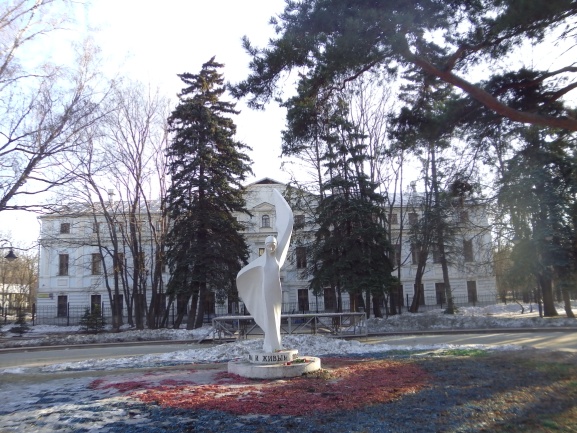 Остановка №2:                                                                                                                                1.Предложить детям найти на плане наше местоположение.                                                                                                                                                                                      2.Предложить рассмотреть памятник "Павшим и живым" в парке.                                                                            3.Поразмышлять вместе об истории и современном значении памятника.                                                                                   4.Найти его среди других памятников в рабочем листе.                                                            Остановка №3:                                                                                               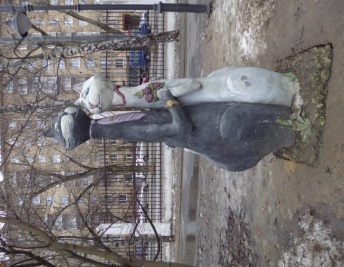 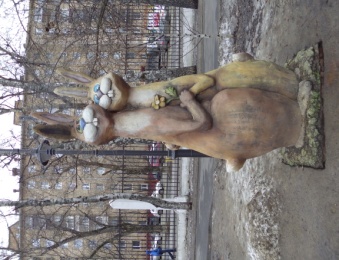 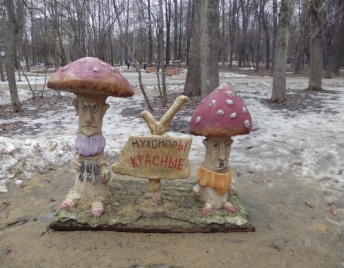 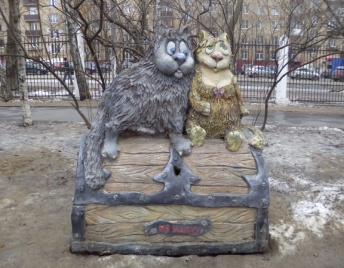 1.Рассмотреть скульптуры животных, грибов. Подумать, почему они стоят в таких позах рядом с детскими площадками. Встать в тех же позах.                                                                                                              2.Найти и отметить на плане эти скульптуры животных.                                                                      3.Угадать животных по силуэту и отметить в рабочем листе.                                                      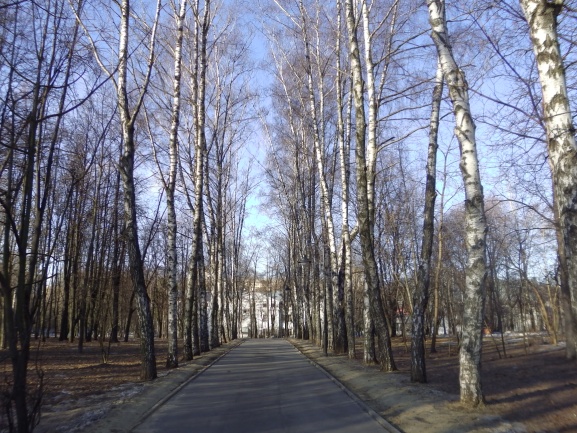 Остановка №4:                                                                                                                                   1.Предложить детям найти на плане наше местоположение.                                                                                                                                                                                                                                                                                                           2.Пройти по березовой аллее, представить эту аллею летом.                                                    3.Рассмотреть летние фото парка на планшете.                                                                                        4.Найти в рабочем листе листок березы.                                                                                 5.Поиграть в игру «Ну-ка, не зевай! Березку выбирай!».                                                    Остановка№5:                                                                                                                                 1.Предложить детям найти на плане наше местоположение.                                                                                                                                                                                                                                                                                                           2.Найти на схеме профессиональную площадку для игры в городки.                                                                            3.Попробовать самим сыграть в эту игру.                                                                                   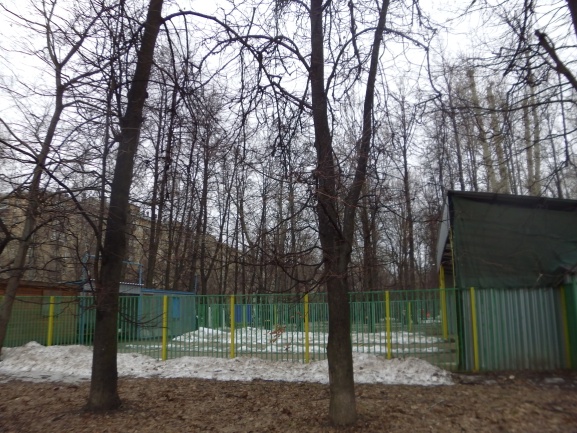 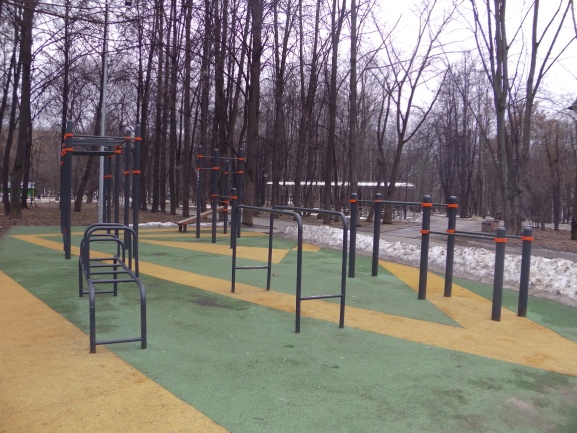 Остановка №6:                                                                                                                                       1.Рассмотреть фото игровых и спортивных тренажеров. Найти на схеме нужный тренажер.                                                                                                                         3.Подумать, как он может называться и как использоваться.                                                             4.Пройти до площадки роллеров и скейтбордистов, спортивных  тренажеров. Потренироваться. 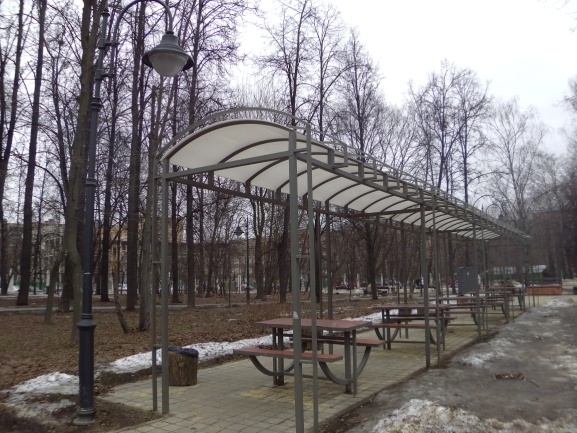 Фотографируемся. Размещаемся на скамейках под навесом. Получаем сладкие призы за участие. Дома предложить детям раскрасить здание ДЮЦ, нарисовать впечатления от увиденного в парке.